INTERNATIONAL JOINT SYMPOSIUM POST RUSSIA-UKRAINE WAR: THE SECURITY PERCEPTIONS OF TURKEY AND TAIWAN=========================================================Tarih: 04 Ekim 2022Saat: 09:30-12:30 İzmir-Türkiye / 14:30-17:30 Taipei-TayvanPlatform: Webex=========================================================Katılma bilgileriKatılımcı Formu: https://forms.gle/Y9TZyzmPYwXm1ohk8Web semineri bağlantısı:https://ntucc.webex.com/ntucc/j.php?MTID=m89da0be0452a31bc257a772036b3ac0a Web semineri numarası:2518 585 8181Katılımcı Formu için QR Kodu: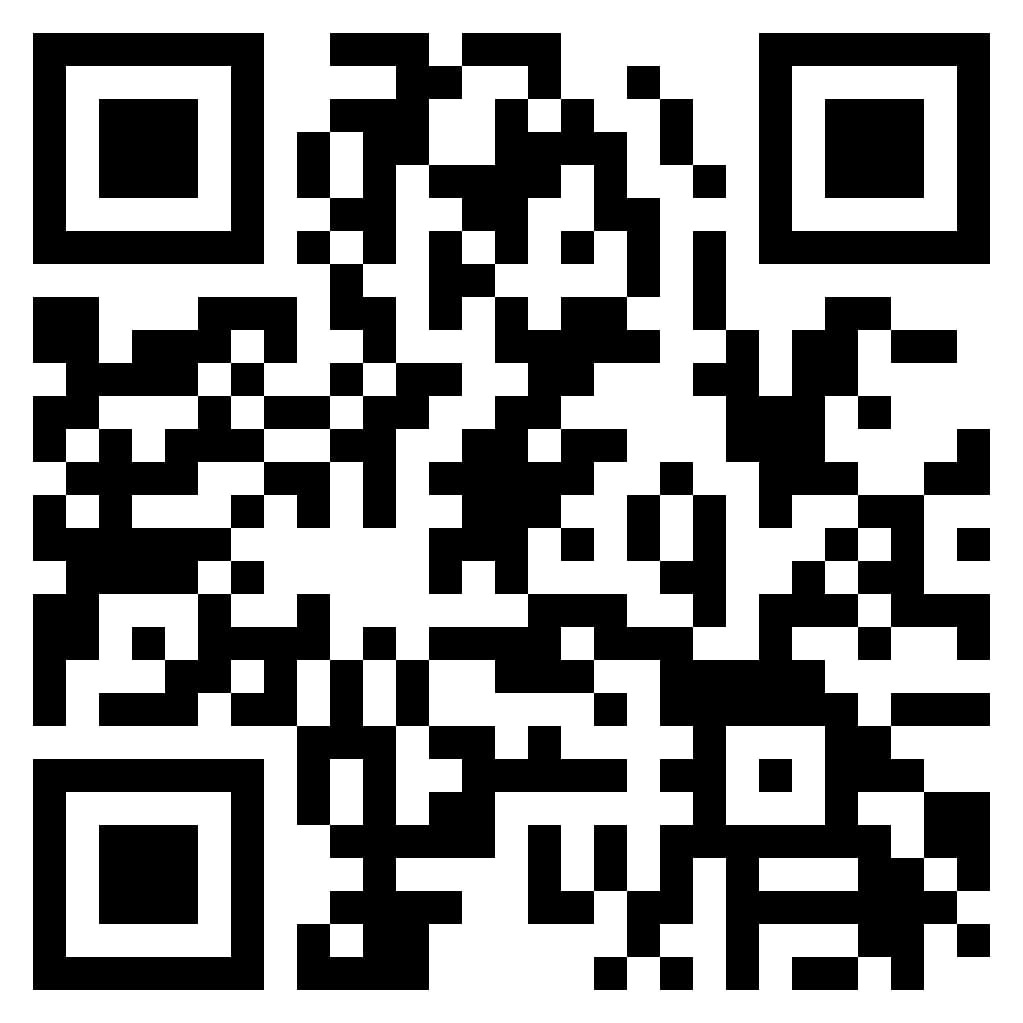 